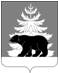 РОССИЙСКАЯ ФЕДЕРАЦИЯИРКУТСКАЯ ОБЛАСТЬАдминистрацияЗиминского районного муниципального образованияП О С Т А Н О В Л Е Н И Е                      от                                             г. Зима                                              №  В целях организации своевременного и полного оповещения и информирования населения Зиминского района об опасностях, возникающих при военных конфликтах или вследствие этих конфликтов, а также при чрезвычайных ситуациях природного и техногенного характера, в соответствии с Федеральным законом от 12.02.1998 № 28-ФЗ «О гражданской обороне» и Федеральным законом от 21.12.1994 № 68-ФЗ «О защите населения и территорий от чрезвычайных ситуаций природного и техногенного характера», приказом Министерства Российской Федерации по делам гражданской обороны, чрезвычайным ситуациям и ликвидации последствий стихийных бедствий и Министерства цифрового развития, связи и массовых коммуникаций Российской Федерации от 31.07.2020  № 578/365, руководствуясь статьями 22,46  Устава Зиминского районного муниципального образования, администрация Зиминского районного муниципального образованияПОСТАНОВЛЯЕТ:Утвердить Положение о системе оповещения населения об опасностях, возникающих при военных конфликтах или вследствие этих конфликтов, а также при чрезвычайных ситуациях природного и техногенного характера на территории Зиминского района (прилагается).Директору МКУ «Служба ЗРМО по ГО и ЧС» Маслакову А.М. использовать систему оповещения населения Зиминского района для доведения до населения Зиминского района сигналов оповещения и экстренной информации об опасностях, возникающих при военных конфликтах или вследствие этих конфликтов, а также при чрезвычайных ситуациях природного и техногенного характера на территории Зиминского района.Начальнику Финансового управления Зиминского районного муниципального образования Максимовой Н.В. при ежегодном составлении бюджета Зиминского районного муниципального образования предусматривать финансирование на поддержание системы оповещения Зиминского районного муниципального образования за счет средств, предусмотренных на гражданскую оборону, предупреждение и ликвидацию чрезвычайных ситуаций.Рекомендовать МО МВД России «Зиминский» (Филимонов А.А.), 5 ПСО ФПС МЧС России по Иркутской области (Ильюшонок А.В.), во взаимодействии с МКУ «Служба ЗРМО по ГО и ЧС» (Маслаков  А.М), в случае опасности, возникающей при военных конфликтах или вследствие этих конфликтов, а также при чрезвычайных ситуациях природного и техногенного характера  организовать оповещение населения с использованием громкоговорящих средств на подвижных объектах (автомобилей с сигнальными громкоговорящими установками) по разработанным маршрутам с текстами для оповещения и информирования населения Зиминского района.Признать утратившим силу постановление администрации Зиминского районного муниципального образования от 07.10.2009 № 945 «О системе оповещения и информирования населения Зиминского района об угрозе возникновения или о возникновении чрезвычайных ситуаций, а также об опасностях, возникающих при ведении военных действий или вследствие этих действий».Настоящее постановление опубликовать в информационно-аналитическом, общественно-политическом еженедельнике «Вестник района»  и разместить на официальном сайте администрации Зиминского районного муниципального образования www.rzima.ru в информационно-телекоммуникационной сети «Интернет».Настоящее постановление вступает в силу после дня его официального опубликования.Контроль исполнения настоящего постановления  оставляю за собой. Мэр Зиминского районного муниципального образования                                                                             Н.В. Никитина                                                         Положениео системе оповещения населения об опасностях, возникающих при военных конфликтах или вследствие этих конфликтов, а также при чрезвычайных ситуациях природного и техногенного характера на территории Зиминского района                                           Общие положенияНастоящее Положение разработано в соответствии с Федеральным законом от 12.02.1998 № 28-ФЗ «О гражданской обороне» и Федеральным законом от 21.12.1994 № 68-ФЗ «О защите населения и территорий от чрезвычайных ситуаций природного и техногенного характера», приказом Министерства Российской Федерации по делам гражданской обороны, чрезвычайным ситуациям и ликвидации последствий стихийных бедствий и Министерства цифрового развития, связи и  массовых коммуникаций Российской Федерации от 31.07.2020  № 578/365.     Оповещение населения о чрезвычайных ситуациях – это доведение до населения сигналов оповещения и экстренной информации об опасностях, возникающих при угрозе возникновения или возникновении чрезвычайных ситуаций природного и техногенного характера, а также при ведении военных действий или вследствие этих действий, о правилах поведения населения и необходимости проведения мероприятий по их защите.Сигнал оповещения является командой для проведения мероприятий по гражданской обороне и защите населения от чрезвычайных ситуаций природного и техногенного характера органами управления и силами гражданской обороны и единой государственной системы предупреждения и ликвидации чрезвычайных ситуаций, а также для применения населением средств и способов защиты.Экстренная информация о фактических и прогнозируемых опасных природных явлениях и техногенных процессах, загрязнении окружающей среды, заболеваниях, которые могут угрожать жизни или здоровью граждан, а также правилах поведения и способах защиты незамедлительно передается по системе оповещения населения.Система оповещения населения включается в систему управления гражданской обороной (далее – ГО) и муниципального звена территориальной системы единой государственной системы предупреждения и ликвидации чрезвычайных ситуаций Зиминского района (далее – РСЧС Зиминского района), обеспечивающей доведение сигналов до населения Зиминского района, органов управления и сил ГО и   РСЧС Зиминского района сигналов оповещения и (или) экстренной информации, и состоит из комбинации взаимодействующих элементов, состоящих из специальных программно-технических средств оповещения, громкоговорящих средств на подвижных объектах, мобильных и носимых средств оповещения, а также обеспечивающих ее функционирование каналов, линий связи и сетей передачи данных единой сети электросвязи Российской Федерации.Комплексная система экстренного оповещения населения об угрозе возникновения или о возникновении чрезвычайных ситуаций (далее – КСЭОН) – это элемент системы оповещения населения о чрезвычайных ситуациях, представляющий собой комплекс программно-технических средств систем оповещения и мониторинга опасных природных явлений и техногенных процессов, обеспечивающий доведение сигналов оповещения и экстренной информации до РСЧС Зиминского района и до населения Зиминского района в автоматическом и (или) автоматизированном режимах.Зона экстренного оповещения населения – это территория, подверженная риску возникновения быстроразвивающихся опасных природных явлений и техногенных процессов, представляющих непосредственную угрозу жизни и здоровью находящихся на ней людей.Система оповещения населения предназначена для обеспечения доведения сигналов оповещения и экстренной информации до населения Зиминского района, органов управления и сил ГО и РСЧС Зиминского района.Система оповещения населения Зиминского района создана на муниципальном уровне и является автоматизированной системой централизованного оповещения (далее – муниципальная система оповещения).Границами зон действия муниципальной системы оповещения являются административные границы муниципальных образований Зимнского района.Границами зон действия КСЭОН являются границы зон экстренного оповещения населения.Создание и поддержание в состоянии постоянной готовности муниципальной системы оповещения является составной частью комплекса мероприятий, проводимых администрацией Зиминского районного муниципального образования.Муниципальная система оповещения  должна соответствовать требованиям, изложенным в приложении 1 к Положению о системах оповещения населения, утвержденному приказом Министерства Российской Федерации по делам гражданской обороны, чрезвычайным ситуациям и ликвидации последствий стихийных бедствий и Министерства цифрового развития, связи и массовых коммуникаций российской Федерации от 31.07.2020 № 578/365.На муниципальную систему оповещения  утверждается паспорт. 2. Назначение и основные задачи муниципальной системы оповещения и КСЭОНОсновной задачей муниципальной системы оповещения является обеспечение доведения сигналов оповещения и экстренной информации до:руководящего состава ГО и РСЧС Зиминского района;сил ГО и РСЧС Зиминского района;дежурных (дежурно-диспетчерских) служб организаций и дежурных служб (руководителей) социально значимых объектов Зиминского района;людей, находящихся на территории Зиминского района.Основной задачей КСЭОН является обеспечение доведения сигналов оповещения и экстренной информации до населения, находящегося в зонах экстренного оповещения, а также органов повседневного управления РСЧС Зиминского района.3. Порядок задействования систем оповещения населенияПриоритетный режим функционирования муниципальной системы оповещения определяется планом гражданской обороны и защиты населения, утвержденным мэром Зиминского районного муниципального образования (далее - План ГО), планом действий по предупреждению и ликвидации чрезвычайных ситуаций утвержденным мэром Зиминского районного муниципального образования (далее- План ликвидации ЧС). Задействование по предназначению муниципальной системы оповещения планируется и осуществляется в соответствии с настоящим Положением, Планом ГО, Планом ликвидации ЧС.Единая дежурно-диспетчерская служба Зиминского районного муниципального образования (далее – ЕДДС ЗРМО), получив в системе управления ГО и муниципального звена территориальной системы РСЧС Зиминского района сигналы оповещения и (или) экстренную информацию, подтверждает получение и немедленно доводит их до руководства администрации Зиминского районного муниципального образования, организаций (собственников объектов, производства), на территории которых могут возникнуть или возникли чрезвычайные ситуации, а также до МКУ «Служба ЗРМО по ГО и ЧС». Решение на задействование муниципальной системы оповещения принимается председателем межведомственной комиссии по предупреждению и ликвидации чрезвычайных ситуаций и обеспечению пожарной безопасности Зиминского районного муниципального образования (далее – председатель КЧС и ПБ ЗРМО), на заседании межведомственной комиссии по предупреждению и ликвидации чрезвычайных ситуаций и обеспечению пожарной безопасности Зиминского районного муниципального образования (далее – КЧС и ПБ ЗРМО).Руководители ликвидации чрезвычайных ситуаций по согласованию с Правительством Иркутской области, администрацией Зиминского районного муниципального образования и организациями, на территориях которых возникла чрезвычайная ситуация, устанавливают границы зоны чрезвычайной ситуации, порядок и особенности действий по ее локализации, а также принимают решения по проведению аварийно-спасательных и других неотложных работ. Передача сигналов оповещения и экстренной информации может осуществляться в автоматическом, автоматизированном либо ручном режимах функционирования муниципальной системы оповещения.В автоматическом режиме функционирования муниципальной системы оповещения  включаются (запускаются) по заранее установленным программам при получении управляющих сигналов (команд) от систем оповещения населения Иркутской области или непосредственно от систем мониторинга опасных природных явлений и техногенных процессов без участия соответствующих дежурных (дежурно-диспетчерских) служб, ответственных за включение (запуск) систем оповещения населения полученных от Правительства Иркутской области, либо администрации Зиминского районного муниципального образования.В автоматизированном режиме функционирования включение (запуск) муниципальной системы оповещения осуществляется оперативным дежурным (далее - ЕДДС ЗРМО)  уполномоченными на включение (запуск) муниципальной системы оповещения, с автоматизированного рабочего места при поступлении установленных сигналов (команд) и распоряжений из Правительства Иркутской области, администрации Зиминского районного муниципального образования.В ручном режиме функционирования оперативным дежурным ЕДДС ЗРМО осуществляется включение (запуск) оконечных средств оповещения, а также направляют заявки операторам связи и (или) редакциям средств массовой информации на передачу сигналов оповещения и экстренной информации в соответствии с законодательством Российской Федерации, задействуются громкоговорящие средства на подвижных объектах, мобильные и носимые средства оповещения.Автоматический режим функционирования является основным для КСЭОН, при этом допускается функционирование данных систем оповещения в автоматизированном режиме.Основной режим функционирования муниципальной системы оповещения –автоматизированный.Передача сигналов оповещения и экстренной информации населению осуществляется подачей сигнала «ВНИМАНИЕ ВСЕМ!» путем включения сетей электрических сирен и мощных акустических систем длительностью до 3-х минут.Сигналы оповещения и экстренная информации передаются непосредственно с рабочих мест оперативного дежурного ЕДДС ЗРМО.Допускается трехкратное повторение этих сообщений (для сетей подвижной радиотелефонной связи – повтор передачи сообщения осуществляется не ранее, чем закончится передача предыдущего сообщения).Типовые звуковые и текстовые сообщения населению о фактических и прогнозируемых чрезвычайных ситуациях готовятся заблаговременно.Для обеспечения своевременной передачи населению сигналов оповещения и экстренной информации комплексно могут использоваться:сети электрических, электронных сирен и мощных акустических систем;сети эфирного телерадиовещания;сети местной телефонной связи;сети систем персонального радиовызова;с нформационно-телекоммуникационная сеть «Интернет».громкоговорящие средства на подвижных объектах, мобильные и носимые средства оповещения.Рассмотрение вопросов об организации оповещения населения и определении способов и сроков оповещения населения осуществляется КЧС и ПБ  ЗРМО.Порядок действий ЕДДС ЗРМО, а также операторов связи, телерадиовещательных организаций и редакций средств массовой информации при передаче сигналов оповещения и экстренной информации определяется действующим законодательством Российской Федерации, Правительства Иркутской области, нормативно правовыми актами администрации Зиминского районного муниципального образования.Об утверждении Положения о системе оповещения населения об опасностях, возникающих при военных конфликтах или вследствие этих конфликтов, а также при чрезвычайных ситуациях природного и техногенного характера на территории Зиминского районаПриложение УТВЕРЖДЕНОпостановлением администрации Зиминского районного муниципального образования от __________ № _______